“How To” for Project RESPECT Classroom Observation Data CollectionYou will be using two Go Pro Hero cameras to collect classroom observation data before and after the Project RESPECT professional development: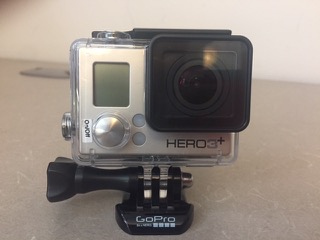 Before your assigned day/class period:Select two locations in your classroom for the Go Pro CamerasBest locations include:Somewhere high, such as on top of a filing cabinet or bookcase, and out of the reach of studentsSomewhere away from speakers (of projectors)Two different angles that capture most of your classroomOn your assigned classroom observation day/class period:Take cameras out of your data collection box before the start of the assigned period.Place cameras in pre-selected locations in your classroom.Press the on/off button.The display above the on/off button will appear like this: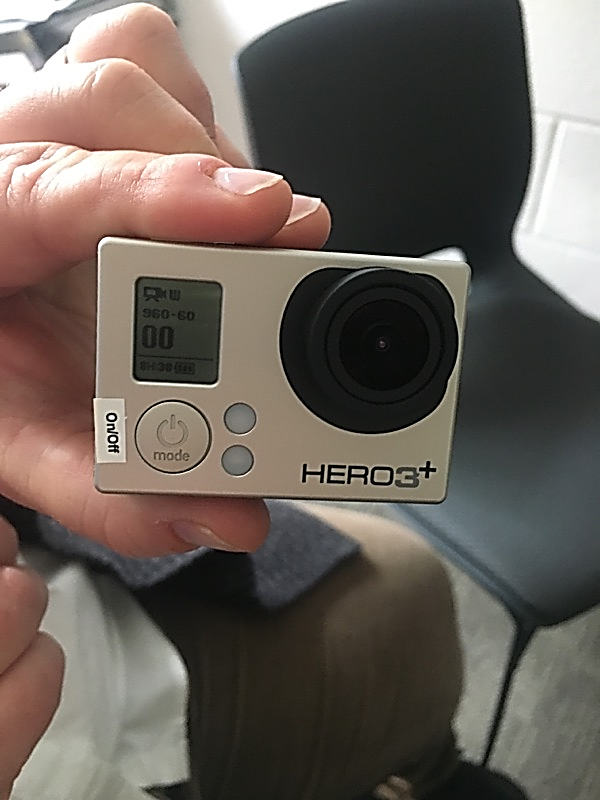 *** Although the settings should default to video, please make sure that the icon in the display above the on/off button shows the video icon as shown below.  If the icon does not show, press the on/off button to cycle through different modes (e.g., camera, time lapse) until the video icon appears. 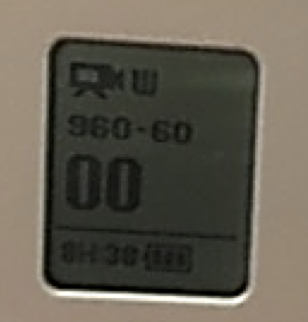 Next, press the start/stop button on the top of the camera to begin recording.  This should be done as students arrive and before the start of any instruction.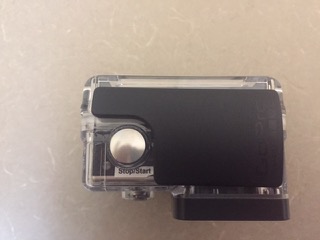 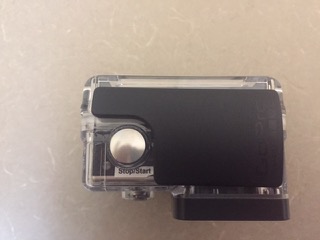 	***You will know the camera is recording because the display on front will be counting up.  Also, a red video icon will show on the display on the back of the camera.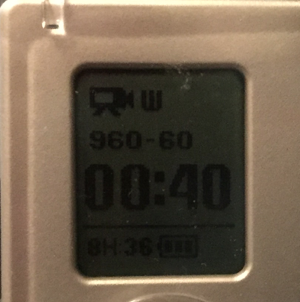 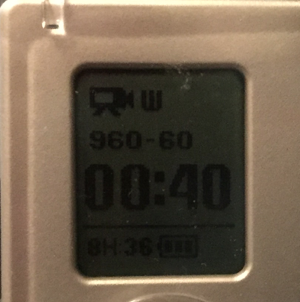 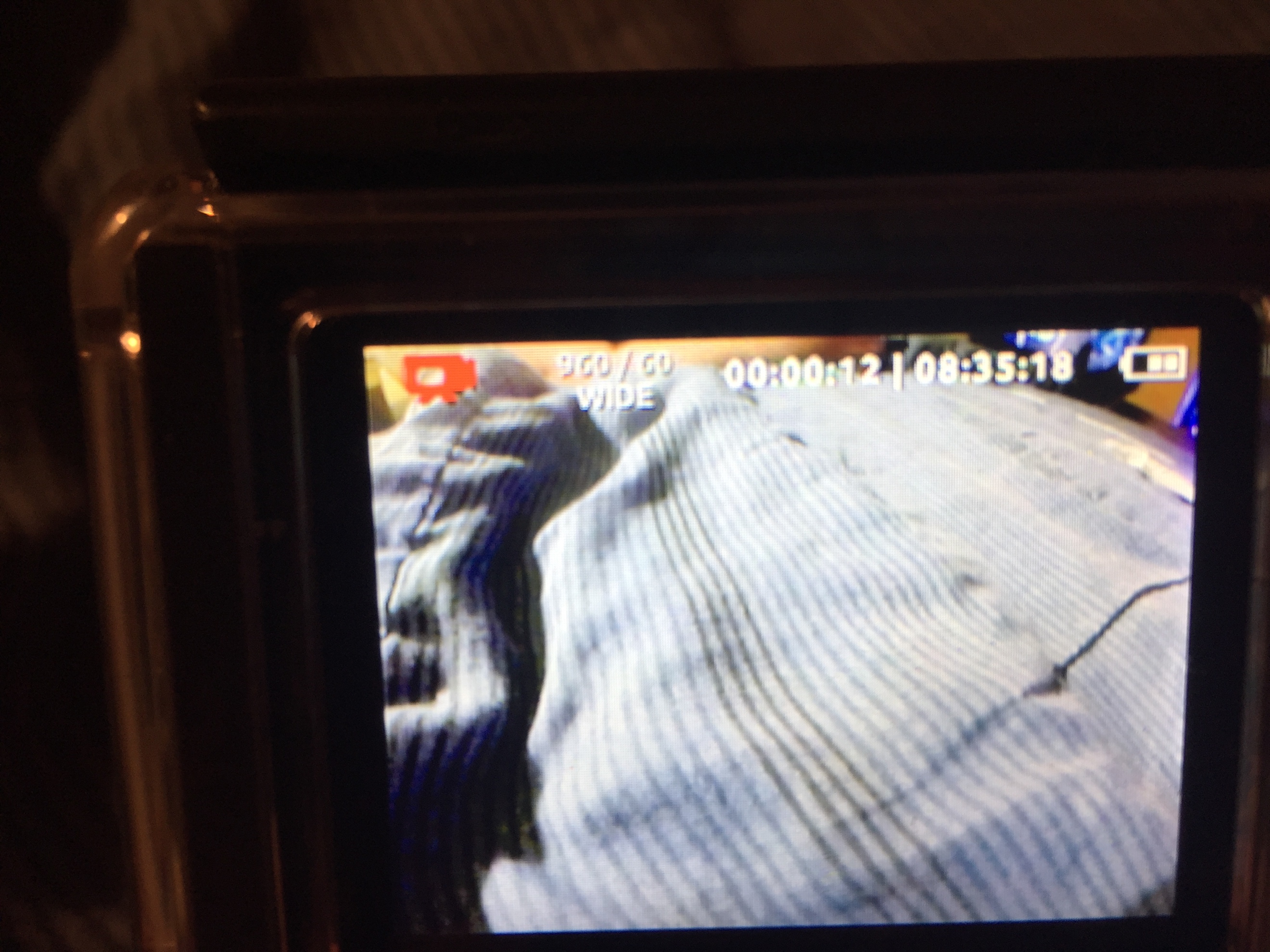 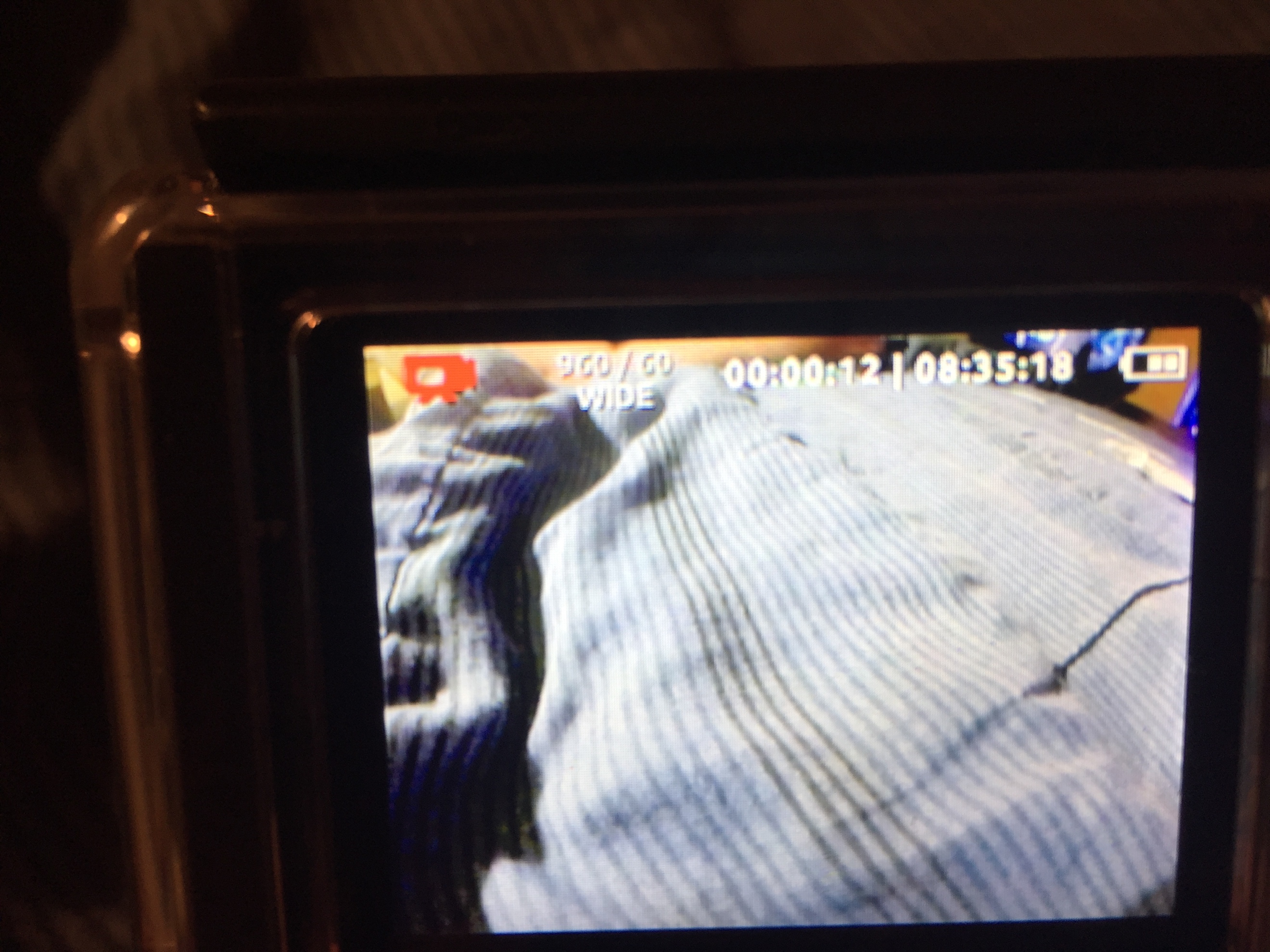 At the end of class period, simply press the start/stop button to end the recording.  Press and HOLD the on/off button for 3 seconds to turn off the camera. Place cameras in your data collection box.Place the box near your classroom door and a Project RESPECT team member will come by and collect it!  